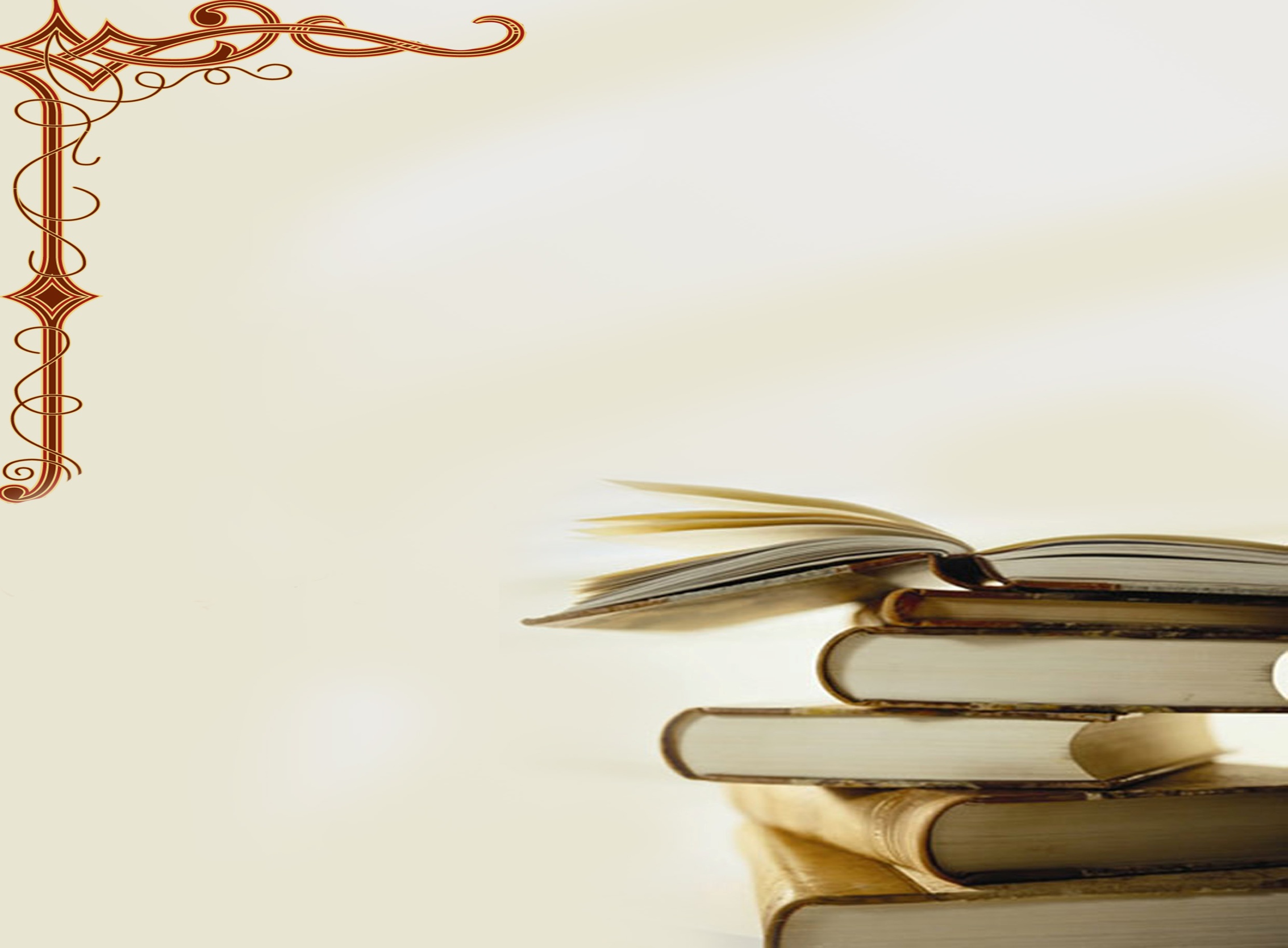 Відповідно до наказу Міністерства освіти і науки України «Про затвердження Примірного положення про порядок звітування керівників дошкільних, загальноосвітніх та професійно-технічних навчальних закладів перед педагогічним колективом та громадськістю» від 23.03.2005 р. № 178, на виконання Національної доктрини розвитку освіти (п. 3), наказу Міністерства освіти і науки України від 28.01.2005 р. № 55 «Про запровадження звітування керівників дошкільних, загальноосвітніх навчальних закладів»,  керівник має щороку звітувати про свою діяльність на загальних зборах педагогічного колективу, батьківського комітету та ради школи, громадськості. Таке звітування має на меті подальше утвердження відкритої і демократичної державно - громадської системи управління освіти, поєднання державного і громадського контролю за прозорістю прийняття й виконання управлінських рішень, запровадження колегіальної етики управлінської діяльності в школі, що базується на принципах взаємоповаги та позитивної мотивації.В своєму звіті я намагатимуся охопити основні напрямки своєї діяльності, звернути увагу на створення в школі належних умов для забезпечення рівного доступу для здобуття якісної освіти, тому що  ми  працюємо в умовах  Нової української школи, головна мета якої – створити таку школу, у якій буде приємно навчатись і яка даватиме учням не тільки знання, а й вміння застосовувати їх у житті. Тому наше з вами завдання – створити таку нову школу, до якої приємно ходити учням. У ній -  прислухаються до їхньої думки, вчать критично мислити, не боятись висловлювати власну думку та бути відповідальними громадянами.Дух  школи, її кращі  традиції  і здобутки  визначають    педагогічні    колективи  і  їх  вихованці. Провідною    фігурою  у  реалізації  завдань, безперечно   виступає  вчитель, який   зобов’язаний  втілювати   в  життя  всі  ідеї, забезпечувати  єдність  виховання  і  навчання  - основного  принципу  школи. Педагогічний колектив школи в поточному навчальному році проводив послідовну і цілеспрямовану роботу по виконанню завдань, визначених основними законодавчими та нормативними документами освітньої галузі, зокрема пов’язаними з реформою освіти: Законом України «Про освіту», «Про повну загальну середню освіту», концептуальними засадами Нової української школи, новим Державним стандартом початкової освіти, власним Статутом та Стратегією  розвитку навчального закладу, перспективним та річним планом роботи школи, забезпечував оновлення змісту, форм і методів навчання, вдосконалення освітнього  процесу та його результативність в умовах воєнного стануПрацівники школи - це команда, яка  злагоджено працює для досягнення успіху.Керівник педагогічної команди школи – заступник директора з НВР - забезпечує кооперацію зусиль учителів та батьків і відповідає за результати колективної роботи всієї команди. Головним завданням адміністрації гімназії є захист прав і інтересів дітей. Головною метою роботи педагогічної родини є досягнення такого рівня розвитку і навченості дитини, який відповідатиме її індивідуальним можливостям, конкурентно спроможності в суспільному середовищі.Основна мета моєї діяльності, як керівника, у 2022/23навчальному році:Створення умов для навчання учнів школи, забезпечення реалізації прав громадян на здобуття початкової, базової  загальної середньої освіти в умовах гімназії;Вдосконалення педагогічної системи школи відповідно до запитів батьків та учнів;Забезпечення функціонування та розвитку школи , підвищення якості освіти та ефективності виховання і розвитку учнів.1. Освітнє середовище закладу освітиВраховуючи вимоги сьогодення, педагогічна діяльність школи спрямована на всебічний розвиток дитини, формування ключових та предметних компетентностей учнів,  утвердження загальнолюдських цінностей, розкриття потенційних можливостей і здібностей учнів.	В 2022-2023 навчальному році педагогічний колектив гімназії розпочав роботу роботу над науково-методичною проблемою «Формування ключових та предметних компетентностей у контексті реалізації оновлених навчальних програм та концепції НУШ». На сьогодні  визначені  пріоритетні напрями і завдання  відповідно до вимог сучасності :1. Створення  оптимальних умов для всебічного розвитку особистості учня, його талантів, творчих та фізичних здібностей.2. Підвищення освітнього рівня учнів, формування цінностей і необхідних для успішної самореалізації компетентностей.3. Забезпечення  активного  втілення в освітній  процес новітніх освітніх технологій навчання, передового педагогічного досвіду, інформаційно-цифрових технологій.4. Забезпечення  умов для повноцінного фізичного, духовного здоров’я дітей, розвитку особистості дитини відповідно до національних та загальнолюдських цінностей.5. Виховання відповідальних громадян, які здатні до свідомого суспільного вибору та спрямування своєї діяльності на користь іншим людям і суспільству.6. Удосконалення системи національного виховання та учнівського самоврядування як необхідної форми громадянського виховання. 7.Продовження роботи із соціального захисту дітей, які потрапили в тяжкі сімейні обставини, дітей, дітей інших пільгових категорій.Для виконання поставлених завдань потрібно створити комфотні умови для плідної праці, як вчителя, так і учня. Саме тому керівництвом закладу цьому питанню приділяється постійна увага.  Учні школи мають змогу навчатися в 5 класних кімнатах, кабінеті інформатики, комбінованій навчальній майстерні, спортивній залі, які забезпечують комфортне навчання.  Для навчання учнів початкової школи відведено 4 класних кімнати та кімната ГПД на першому поверсі, які укомплектовані новими меблями відповідно санітарних вимог,обладнані засобами навчання відповідно до вимог законодавства та освітніх програм. Облаштовано в школі 2 внутрішні туалети (окремо для учнів старшої та початкової школи). Для збереження життя і здоров’я здобувачів освіти в гімназії областовано укриття, яке об лаштоване всім необхідним для пребування учнів та працівників нашого закладу.       У закладі освіти постійно проводяться інструктажі з охорони праці, безпеки життєдіяльності, пожежної безпеки, правил поведінки в надзвичайних ситуаціях, які реєструються у відповідних журналах. Завдяки цьому в школі за навчальний рік не було жодного нещасного випадку , як серед учнів, так і персоналу.тощо). Вогнегасники наявні, перезаряджені, розміщені у легкодоступних місцях, які унеможливлюють їх пошкодження.По всій школі розміщені плани евакуації у разі небезпеки чи аварії, а також правила евакуації під час сигналу повітряна тривога. Згідно санітарних, пожежних норм і правил, школою отримані Паспорт готовності школи до нового навчального року, акт опору ізоляції та контуру заземлення.Відповідно до Закону України “Про охорону праці” і Кодексу законів про працю України розроблено і затверджено посадові інструкції з охорони праці для всіх працівників школи. Проведено інструктажі з працівниками і учнями з техніки безпеки. Проведено вступні інструктажі  з охорони праці. Проведено первинні інструктажі  з охорони праці на робочому місці.На початку навчального року, напередодні канікул і святкових днів проводяться інструктажі з безпеки життєдіяльності серед учнів, відпрацьована програма вступного інструктажу. Регулярно мають місце цільові інструктажі з учнями перед екскурсіями, походами, спортивними змаганнями. У школі в наявності необхідні журнали з реєстрації всіх видів інструктажів з питань охорони праці. Кожна класна кімната, кабінет, майстерня, має необхідний перелік документації з питань безпеки життєдіяльності. Також у приміщеннях школи розміщено кілька стендів по безпечній поведінці. Питання охоронипраці та попередження травматизму неодноразово обговорювалися  на нарадах при директорові, педагогічних радах.Для здобувачів освіти та працівників закладу організоване гаряче харчування, яким можуть бути охоплені всі бажаючі. Харчування проводить організація «Продцентр плюс» з міста Коростень, яка забезпечує шкільну їдальню сертифікованими продуктами харчування. За рахунок місцевого бюджету організовано безплатне харчування для дітей пільгових категорій, а саме діти, батьки яких є учасниками АТО ( 2 дітей); діти початкової школи з малозабезпечених сімей (4 дітей)., діти учасників військовослужбовців , які захищають нашу країну від рашистівУчні КЗ «Головківська гімназія» мають змогу користуватись мережею Інтернет на уроках та в позаурочний час, а також в укритті під час сигналу «Повітряна тривога». Класні керівники, вчителі, класоводи постійно проводять відповідні заходи, спрямовані на формування навичок безпечного використання мережі Інтернет:Бесіда «Чи шкодить соціальна мережа Тік Ток дітям? (8 кл.)Участь у акції «Моя суперсила – безпека в Інтернеті. (2 кл.)Година спілкування з переглядом фільму «Безпечний інтернет» (7 кл.)      Керівництво навчального закладу спрямовує роботу колективу на запобігання будь-яким проявам насильства, дискримінації, булінгу. З цією метою розроблено план заходів із запобігання та протидії булінгу, порядок дій при виявленні булінгу в закладі. Класні керівники, класоводи постійно проводять з цією метою різноманітні заходи:Бесіда «Що таке кібербулінг? Як його уникнути. (8кл.)Година спілкування «Життя у мережах і правдивість та безпечність інформації з них» (9 кл.)Участь у Всеукраїнській акції «16 днів проти насильства» (2-9 кл.)«# Не- ведусь» - онлайн-урок для протидії булігу (7 кл.)Відео-урок «Ні – кібербулінгу» (6кл.)2. Система оцінювання здобувачів освітиІнтеграція України до світового та європейського освітнього простору передбачає необхідність перегляду деяких підходів до навчання та виховання учнівської молоді, аналізу чинників, що гальмують підвищення якості навчання, права на рівний доступ до загальної середньої освіти, формування життєспроможності особистості. Пріоритетними стають особистісно орієнтований, компетентнісний підходи, які покликані підготувати особистість, спроможну бути активною, здатною осмислено зберігати, самостійно відтворювати власну життєдіяльність, досягти життєвого успіху.Першочерговим завданням навчального закладу є задоволення потреб населення території обслуговування, їх національно-культурних, національно-освітніх прав і запитів.Ці потреби задовольняються в основному сформованою мережею навчального закладу.Усі діти шкільного віку охоплені навчанням, здійснюється контроль за проведенням обліку дітей шкільного віку:збираються довідки-підтвердження про навчання, перевіряються списки дітей шкільного віку, складаються відповідні звіти за встановленою формою. В закладі організовано підвіз дітей шкільним автобусом з восьми населених пунктів, а саме з Тишева, Шевченкового, Кутища, Маклаївки, Червоного Лану, Лісового, Омелянівки, Квітневого; всього підвозиться 45 дітей.Мережа класів у школі.Простежуючи динаміку, з’ясовано, що учнівський контингент не  зменшується.	Укомплектовано 9 класів.  Середня наповнюваність класів – 10 учнів. Школа І ступеня – 4 класи, школа ІІ ступеня – 5 класів.Основними заходами щодо збереження контингенту учнів у 2022/20223 навчальному році були:Організація обліку дітей і підлітків на території обслуговування.Спільна робота з ДНЗ;Контроль відвідування учнями навчальних занять;Організація роботи з підготовки дошкільників до навчання в школі.У 2023/2024 навчальному році планується функціонування 9 класів, у них очікується 89 учні.Усі класи  – з українською мовою навчання. Поглиблене вивчення – відсутнє;  за побажаннями дітей та батьків, враховуючи матеріальну базу школи та наявність кадрів відведено додаткові години на вивчення української мови, англійської мови, математики та інформатики, введено курс креслення та , організовано роботу гуртка фізкультурного напряму (Шевченко Р.С) та гуртка «Умілі руки» (керівник КондратовецьС .С)Протягом навчального року колектив вчителів продовжував роботу над пріоритетними напрямами: створенням умов для успішної соціалізації учнів школи; створенням умов для самореалізації учнів і розвитку їхніх ключових компетенцій, упровадженням в освітній простір школи сучасних методик і форм роботи як умови успішного освоєння державних освітніх стандартів.Вся робота школи була спрямована на впровадження та реалізацію Законів України «Про загальну середню освіту», «Про освіту», Національну доктрину розвитку освіти в Україні. Наприкінці ІІ семестру проаналізовано досягнення при засвоєнні програмового матеріалу з предметів інваріантної складової. Учні школи закінчили 2020/2021 навчальний рік  з такими підсумками:Найнижчий показник якості знань учнів у 7 класі – 16,6%, що викливає велике занепокоєння, бо учні даного класу можуть мати набагато кращі результати . в цьому навчальному році було проведено само оцінювання напряму «Ситема оцінювання». Була створена комісія, яка провела відповідну роботу. Визначені критерії та індикатори, проведено анкетування здобувачів освіти, вчителів, батьків. Підсумки само оцінювання були обговорені на педраді та видано наказ.  Оцінювання  навчальних досягнень учнів здійснюється згідно з Критеріями оцінювання навчальних досягнень учнів, затвердженими Міністерством освіти і науки України. Педагогічні працівники оприлюднють правила та процедури оцінювання навчальних досягнень в класних кімнатах на інформаційних стендах та папках з рекомендаціях щодо оцінювання знань та умінь; на сайті школи.Перед вивченням кожного нового розділу чи теми вчителі оголошують вимоги щодо обсягу начавчального матеріалу та критерії, правила та процедури їх ооцінювання, що дає змогу справедливо і об’єктивно оцінювати результати навчальних досягнень. Під час анкетування учнів на запитання «Ви отримуєте інформацію про критерії, правила і процедури оцінювання навчальних досягнень?»  82,5% відповіли – «Так, отримує», 17,5% -  «Так, отримую, але тільки у разі звернення до вчителів»; на запитання- «На скільки справедливо оцінюють Ваші навчальні досягнення?» - 37,5% відповіли – «Оціюють справедливо», 62,5% відповіли – «У більшості випадків оцінюють справедливо».       Аналіз успішності учнів  4-9 класівКЗ «Головківська гімназія» за 2022/2023  навчальний рік показав, що в процесі навчання є недоліки над якими треба працювати. Однією з причин таких недоліків є довготривале навчання з використанням технологій дистанційного навчання в 2020-2021 навчальному році. Тому велику увагу педагогічний колектив на початку навчального року приділив повторенню та надолуженню втачених знань здобувачами освіти в результаті довготривалого навчання онлайн через повномасштабне вторгнення росії. У школі активно запроваджуються інноваційні технології. Але  більшість школярів  не справляються із завданнями  високого та достатнього рівнів, які передбачають практичне застосування  теоретичних знань: проаналізувати певні явища та задачі, порівняти та оцінити суперечливі думки в  тій чи іншій галузі, узагальнювати та логічно мислити, викладати та відстоювати власну точку зору. Отже, над цим варто працювати далі.Відповідно до статті 17 Закону України «Про повну загальну середню освіту», пункту 8 Положення про Міністерство освіти і науки України, затвердженого постановою Кабінету Міністрів України від 16 жовтня            2014 року № 630, пункту 1 розпорядження Кабінету Міністрів України «Про переведення єдиної державної системи цивільного захисту у режим надзвичайної ситуації» від 25 березня 2020 року № 338-р, пункту 3 розділу І,  пункту 6 розділу IV Порядку проведення державної підсумкової атестації, затвердженого наказом Міністерства освіти і науки України від   07 грудня 2018 року № 1369, зареєстрованого в Міністерстві юстиції України 02 січня 2019 року за /№ 8/32979,та з метою організованого завершення 2022/2023 навчального року, було звільнено у 2020/2021 навчальному році від проходження державної підсумкової атестації учнів, які завершують здобуття початкової та базової загальної середньої освіти. Все це дає змогу випускникам закладу освіти успішно продовжувати в інших закладах освіти.Результати подальшого працевлаштування випускників школи9 класУ школі здійснюється проведення профорієнтаційної роботи з учнями; проводиться роз’яснювальна робота з батьками, учнями ; пропагуєтьсяучасть у Днях відкритих дверей навчальних закладів, організовуються зустрічі з представниками вищих навчальних закладів та закладів професійної освіти. У школі створено всі умови для забезпечення гарантованого права громадян на здобуття якісної базової та повної загальної середньої освіти, для формування гармонійно розвиненої особистості, збагачення здібностей кожного учня.3. Педагогічна діяльність педагогічних працівників закладу освітиВідповідно до ст.45 Закону України «Про загальну середню освіту» кадрове забезпечення школи здійснюється в повній відповідності зі штатним розписом та навчальним планом.Кадрова політикаспрямована настворення сприятливих умов для формування дієздатного колективу, розкриття та розвиток творчого потенціалу кожного вчителя, підвищення його кваліфікаційного рівня.У 2022/2023 навчальному році освітній процес у школі забезпечували 16 педагогів. З них  7 вчителів мають вищу кваліфікаційну категорію (в тому числі 1 має звання «Старший вчитель»), 6 вчителів мають першу кваліфікаційну категорію та 1 – спеціаліст другої кваліфікаційної категорії, 2 вчителі мають середню спеціальну освіту.Забезпеченість  школи педагогічними кадрами відбувається за рахунок штатних працівників.	Основними мотивами розстановки педагогічних кадрів єнаступність в роботі вчителя;його педагогічний досвід і кваліфікаціяхарактер взаємин суб’єктів навчально-виховного процесу.Освітній та кваліфікаційний рівні педагогічних працівників, практичний досвід педагогічної роботи колективу обумовлюють високий рівень працездатності, що є головною умовою реалізації державної політики  в галузі освіти й упровадження  інноваційних ідей розвитку закладу освіти.	Розподіл навчального навантаження між учителями проведено відповідно до фаху та кваліфікації .Кадрова політика спрямована на створення сприятливих умов для формування дієздатного колективу, розкриття та розвиток творчого потенціалу кожного вчителя, підвищення його кваліфікаційного рівня.Методична роботаОрганізація методичної роботи та її результативність в освітньому закладі відповідає законодавству, інструктивно-нормативним документам про роботу загальноосвітніх навчальних закладів.Її зміст спрямований на підвищення рівня теоретичної підготовки кожного вчителя, активізацію творчого потенціалу педагогічного колективу, засвоєння й упровадження в шкільну практику прогресивних технологій навчання та виховання, перспективного педагогічного досвіду, підвищення результативності педагогічної праці шляхом проведення наступних заходів:Засідання педагогічних радПроведення науково-практичних семінарівОрганізація та проведення предметних тижнівПроходження курсів підвищення кваліфікації педагогівУчасть у конкурсах фахової майстерностіОрганізація самоосвітньої діяльності, атестація педагогівВивчення, узагальнення та поширення передового педагогічного досвідуЗалучення вчителів до участі у проектах професійного розвиткуСтруктура методичної роботи школи складається із взаємопов’язаних та взаємодіючих елементів: педагогічна рада визначає основні напрямки та завдання, конкретні форми роботи педагогічного колективу та приймає рішення з основних питань діяльності школи;шкільні методичні об’єднання спрямовують і координують діяльність педагогів конкретного циклу предметів, аналізують результативність роботи в межах своєї компетенції, визначають проблемні кола в професійній діяльності та шляхи їхнього розв’язання ;науково- методична рада школи спрямовує і координує роботу методичних обєднаньУ школі працює чотири методичних об’єднання. На належному рівні планується та проводиться робота методичного об’єднання вчителів початкових класів (керівник Цвітоцька Т.В.), вчителів суспільно-гуманітарного циклу (Авраменко О.В), вчителів природничо-математичних наук (Руденко І.Т.), класних керівників (Фещенко А.В.), колективи яких пов’язують свою роботу із загальною шкільною проблемою, вивчають і впроваджують сучасні технології навчання, проводять на високому та достатньому рівнях предметні тижні, відкриті уроки, позакласні заходи, майстер-класи.На запланованих засіданнях методичних об’єднань були обговорені такі організаційні питання: Зміни в навчальних програмах;Впровадження нового Державного стандарту початкової школи;Концепцію «Нова українська школа»;Закон України «Про освіту»;Положення про сертифікацію педагогічних працівників, Типові освітні програми для  1-2,  3-4 класів.Підготовка та проведення олімпіад, предметних тижнів, проведення контрольних зрізів, завдань державної підсумкової атестації.Працюючи у методичних об’єднаннях, педагоги школи дійшли думки, що  вчитель сьогодні повинен бути організатором, який спрямовує учнів  на розв’язання навчальних завдань. Якби активно не прагнув учитель викладати свій предмет, якщо при цьому він не забезпечить активну діяльність учнів, її мотивацію й організацію, процес навчання фактично не функціонуватиме в зв’язку з відсутністю дидактичної взаємодії між учителем та  учнем. Чим різноманітнішою є навчальна діяльність, тим більшою розвивальною функцією наповнюється учіння. Тільки за таких умов можна досягти компетентності учнів як інтегрованого результату учіння. Над чим наш педагогічний колектив працює останні роки.Працюючи над проблемною темою школи й завданнями методичних об’єднань, учителями було визначено етапи роботи над проблемною темою, з’ясовано основні цілі та завдання, сплановано роботу над темою.       Недоліками в роботі методичних об’єднань є відсутність систематичної індивідуальної роботи з учнями низького рівня навченості й недостатня робота зі здібними учнями, не завжди враховуються психологічні особливості дітей. Проблемою залишається те, що не всі вчителі залучають дітей до участі в олімпіадах та МАН. Хоча в цьму навчальному наші учні представляли гмаду га ІІІ турі Всеукраїнських олімпіад з математики та біології. Також учениця 8 класу Фатич Вероніка достойно захистила свою роботу МАН.  Це вказує на недостатню роботу вчителів щодо формування ключових та предметних компетенцій, а як наслідок - невміння   учнів соціалізуватися в сучасному середовищі. Тому варто надалі приділити увагу комплексному процесу засвоєння школярами певної системи знань, норм і цінностей, які дозволять йому бути повноправним членом  суспільства. Відповідно до плану роботи школи були проведені предметні тижні. На належному науково-методичному рівні було проведено ряд заходів в рамках педагогічних тижнів вчителями гуманітарного циклу, природничих наук, початкових класів, математики, фізики. До реалізації завдань методичної роботи активно залучаються вчителі, які мають педагогічні звання, вищу та першу кваліфікаційні категорії. Вони є керівниками шкільних методичних об’єднань, за їх активної участі проходять предметні тижні.У 2022/2023 навчальному році  навчально – виховний процес було спрямовано на  національно –партіотичне виховання,інтелектуальний, соціологічний і фізичний розвиток кожної дитини як особистості, здатної самостійно мислити і творчо діяти, використовувати знання в нестандартних ситуаціях.Шкільна документація з методичної роботи ведеться своєчасно, українською мовою, відповідно до нормативних вимог. Вчителі мають змогу користуватися цією документацією.Методична робота здійснювалася  за такими напрямками: організаційно-педагогічний, інструктивно-методичний, пошуково-дослідницький, впровадження в практику елементів передового педагогічного досвіду. Адміністрація школи постійно здійснює керівництво методичною роботою і контроль за її проведенням.У 2022/2031 навчальному році серйозна увага була звернена на стан викладання та якість навчальних досягнень в початкових класах,  з англійської мови, інформатики. Матеріали перевірок узагальнені в довідках та наказах директора, обговорені на нарадах при директорові та методичних об‘єднаннях.Методичне об‘єднання класних керівників працювало над проблемою «Концепція виховання дітей та молоді у національній системі освіти». Прижилися в школі «великі ради», на яких учні самі давали оцінку своїй роботі, що сприяло виробленню моральних цінностей, створювало здорову громадську думку. Намітилося зближення вчительського й учнівського колективів. Був проведений збір учнівського активу, що допоміг розкрити творчі можливості учнів. Нестандартні форми роботи активізували роботу учнівських організацій.  Разом з тим вимагає принципового рішення питання про відповідальність і сумлінне ставлення більшості класних керівників до своїх обов‘язків, про більш глибоке вивчення особистості школяра. Деякі класні керівники не здійснюють диференційований підхід до слабко встигаючих і найбільш підготовлених учнів, недостатньо проводиться цілеспрямована робота з ліквідації прогалин у знаннях, не відпрацьовуються належним чином домашні завдання.  Значна увага відводилась питанню виховання учнівської молоді. З цією метою організовувалися різноманітні конкурси, заходи патріотичного спрямування: участь у мітингу пам`яті  до дня річниці Першої світової війни, покладання квітів до пам’ятника загиблим воїнам у другій світовій в селі Головки, проведення бесід «Вони захищали моє село».Велика увага приділялась роботі з батьками. Це батьківські збори, анкетування, свята.Продовжує свою роботу в глобальній мережі Інтернет сайт школи, де  учителі, учні, батьки та гості сайту мають можливість систематично знайомитися із подіями, які відбуваюся у школі, різноманітнимиінформаційнимиматеріалами (районного відділу освіти, Міністерства освіти і науки України та ін.). Наприкінці навчального року адміністрацією школи були проведені співбесіди з кожним вчителем про результати роботи у навчальному році та планування роботи на наступний навчальний рік. Невелика кількість вчителів займається науково-дослідницькою роботою, впровадженням інновацій. Відсутні творчі зв'язки і контакти з аналогічними підрозділами в інших школах, вищих навчальних закладах і науково-дослідницьких інститутах.  Не проводиться робота з розробки нових авторських навчальних програм.Реалізація комплексної програми „Обдаровані діти”Від природи     діти допитливі   й сповнені    бажання вчитися.  У    кожної дитини    є здібності й таланти, але для того, щоб  вони  могли    розвинутись  необхідне    розумне  керівництво   з  боку  школи, родини    й  позашкільних  заходів. Усе   це   ланки   однієї системи,  що  здатні  розвивати    в  дітей  рухливість   і  гнучкість   мислення, учити  дітей   розмірковувати, творчо  підходити  до  розв’язання   проблем; не  зубрити, а  мислити, самостійно  робити  висновки  і в  результаті    отримувати   задоволення   від  навчання.       Обдарована дитина -   це дитина, яка вміє  розв’язати  всі  свої  проблеми    самотужки, знає  для  чого  живе, може  знайти  вихід  із  будь – якої  ситуації, творчо   мислить, фантазує, спрямовує   всю  свою  енергію   на  розвиток  творчих  ідей.  Головне завдання  для  вчителя  - створити  умови  для  розвитку  творчого  потенціалу   обдарованих  учнів. Виявляємо    обдарованих    учнів  (проводиться  діагностика класними керівниками та соціологічні  опитування, в  яких  учні  визначають  свої  вподобання   й  бажання   відвідувати  гуртки, факультативні  заняття, які  діють  у  школі);-  створюємо  умови  для  розкриття   потенціальних  можливостей  на  уроках (творчі завдання, задачі, досліди, заліки);-    навчання  в  межах  гуртків, факультативів, спецкурсів;-     індивідуальна   підготовка.Постійно   працюючи   з  обдарованими  дітьми,  намагаємось  пам’ятати  слова  В. Сухомлинського:  «У  дитині  ми  повинні   бачити     завтрашню  дорослу  людину, - ось  в  цьому, мені   здається, і   полягає  життєва  мудрість  батька, матері, педагога, іншими  словами - потрібно  вміти  любити  дітей».В процесі роботи над даним питанням: - покращено роботу    шкільної  мережі  гуртків - спрямовано   викладання    навчальних  предметів  на  виховання    розвинутої   компетентної    особистості    шляхом    впровадження   новітніх  інтерактивних  технологій -  залучено   обдарованих, здібних  дітей    до  активної  участі   в  предметних  тижнях, конкурсах, олімпіадах.Розвиток високотехнологічного інформаційного суспільства стимулює розвиток різноманітних форм позакласної та навчальної роботи з учнівською молоддю. З метою реалізації Державної  та шкільної програми роботи з обдарованою молоддю адміністрацією та педагогічним колективом школи у 2022/2023 навчальному році були здійснені такі заходи:поновлений шкільний інформаційний банк даних про обдарованих учнів школи;проведений шкільний етап Всеукраїнських учнівських олімпіад з навчальних предметів;організована робота з підготовки та участі учнів школи в районному та  обласному етапах різноманітних конкурсів;організовані та проведені шкільні конкурси та виставки творчих робіт учнів, спрямовані на виявлення та самореалізацію обдарованих дітей;організована робота гуртків та факультативів за бажанням учнів;забезпечене інформування про всі досягнення учнів школи.  2022-2023 навчальному році учні школи брали активну участь у творчих змаганях та конкурсах:конкурс «паперовий світ»,  - Шкута Софія , диплом «За оригінальність-конкурс «Зимова казка»,конкурс «Декоративний розмай», номінація «Штучні квіти» -фотоконкурс «Моя країна – Україна»- одержала ІІІ місце в обласному етапі учениця 8 класу Яценко Ілля – керівник Говорадло О.В.конкурс «Чарівний пензлик»- Фальківська Яна , диплом ІІ ступеня- керівник ГоворадлоО.БНа нараді при директорові заслуховувалося питання про поліпшення роботи з обдарованими дітьми.Та поряд з позитивним у роботі з обдарованими та здібними дітьми є певні недоліки, які слід врахувати і спланувати їх усунення у 2023/2024 навчальному році:недостатньо ефективна та якісна підготовка учнів до районних олімпіад та турнірів;недостатньо проводиться робота вчителів-предметників щодо залучення здібних та обдарованих дітей до участі в науково-дослідницькій роботі Малої академії наук;несистематично проводиться позакласна робота з предметів: вікторини, конкурси, КВК, інтелектуальні ігри тощо;Усі діти шкільного віку охоплені навчанням, здійснюється контроль за проведенням обліку дітей шкільного віку:збираються довідки-підтвердження про навчання, перевіряються списки дітей шкільного віку, складаються відповідні звіти за встановленою формою. Навчальний рікСтаном на 05.09.навчального рокуНа кінець  навчального рокуК-ть класівСередня наповнюваність2017/2018757889,752018/20198587810,92019/202087909102020/202190909102021/202290909102022/2023908999,7КласиК-сть учнівВисокий рівеньДостатній рівеньСередній рівеньПочатковий рівеньЯкісний показник4 кл.121-7,7%9- 69,2%3- 23,1%076,9%5 кл.1107- 53,9%5 – 38,5%1 – 7,7%53,9%6кл.111 -12,5%2- 25%5- 62,5%037,5%7 кл.1403-37,5%5-62,5%037,5%8 кл.111-8,3%1-8,3%9- 75%1-8,3%16,6%9 кл.604 -80%1 – 20%080%всього593 - 5,1%26-44,2%28- 47,6%2- 3,4%49,3%Навчальний рікК-сть випускників10-й клас ПТНЗВНЗI-II рівнів% учнів, які навчаються2017/201820111002018/2019131841002019/202011    1731002022/20236-15100Головним у навчально – виховному процесі адміністрація школи та педколектив вбачають у формуванні у школярів уміння творчо використовувати отримані знання, розвивати потребу в систематичному самовихованні, самовдосконаленні, самореалізації.Ми прийшли до висновку, що будь – яка дитина може бути успішною в тій чи іншій сфері навчально – виховної діяльності, якщо вчитель у своєму арсеналі використовує не тільки дидактичні, а й психолого - фізіологічні методи та прийоми. Ми намагаємося створювати всі умови для якісного й ефективного  навчання. Результатом якого мають бути сформовані такі компетентності учнів, як здатність здійснювати складні види роботи, виконувати поставлені завдання, успішно задовольняючи соціальні  та індивідуальні потреби. А ця здатність ґрунтується на знаннях, досвіді, цінностях, набутих завдяки навчанню.